                                   IV Молодежный бизнес-лагерь        Под ярким августовским солнцем и шум столетних сосен, молодые предприниматели предпочитают не отдыхать, а развиваться на IV Молодежном бизнес-лагере Зауралье.         В Зауралье снова встречаются молодые предприниматели со всего УрФО, их цель - впитать новые знания, установить полезные контакты и прокачать свой бизнес.          В этом году Бизнес-лагерь станет уникальной территорией - территорией для развития, творчества, испытаний, изменений и отдыха.Для участников приготовлена насыщенная программа и интересные спикеры, деловые игры и бизнес-интенсивы, общение и развлечения на самый взыскательный вкус. Были учтены все пожелания прошлого года, и мы предлагаем новый формат территории развития!          Если ты молод, активен и предприимчив!          Если ты – предприниматель!         Мы приглашаем тебя на IV Молодежный бизнес-лагерь Зауралья, который пройдет с 5 по 7 августа 2015 года.         Заявку на участие можно оставить тут, все подробности можно увидеть на нашей страничкеВКонтакте или по телефону 600-065Самое время – поработать над собой и над своим бизнесом!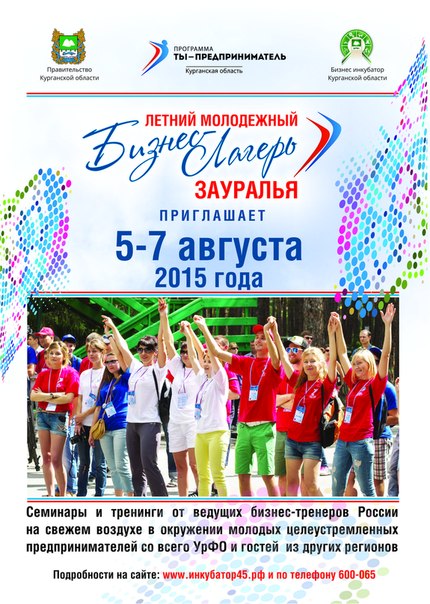 